АУТИЗМЧто такое аутизм? Люди двигаются, разговаривают, думают, фантазируют благодаря работе своего мозга. Человеческий мозг устроен очень сложно - как самый сложный на свете компьютер. Когда у человека аутизм, «провода» в его мозге соединены не так, как у других людей. Почему так случается, ученые еще не выяснили до конца. Но совершенно ясно, что аутизм  – это особенность мозга, а не болезнь, и им нельзя заразиться.АУТИЗМ ЕСТЬ ПРИМЕРНО У 1 ЧЕЛОВЕКА ИЗ 100Дети с аутизмом, как и все мы, очень разные. Некоторые из них совсем не говорят, другие говорят без остановки, но только о том, что им интересно. Одни могут все время прыгать, раскачиваться, размахивать руками, а другие долго сидят на одном месте без движения. Детям с аутизмом бывает нелегко разговаривать с другими людьми. Они не всегда могут рассказать, что чувствуют и что им  нужно. Могут не вполне правильно понять, что им говорят. Иногда дети с аутизмом кажутся замкнутыми и не очень дружелюбными, но на самом деле, им очень нужны друзья.Они очень чувствительны и воспринимают окружающий мир иначе. Всех нас могут напугать громкие звуки, у всех нас есть нелюбимая еда, всем нам может быть не по себе в незнакомой обстановке, но ребенок с аутизмом переживает все гораздо острее. Многие люди с аутизмом не любят изменения.7 ФАКТОВ ОБ АУТИЗМЕ1. Дети с аутизмом очень разные. Нет единственно верного пути решения проблем, связанных с аутизмом, надо искать разные подходы.2. Аутизм слабо связан с уровнем умственных способностей. Ребенок с аутизмом может обладать высоким интеллектом, нормальным или сниженным – как и любой другой малыш.3. Аутисты воспринимают окружающий мир буквально и мыслят конкретными образами. Все ясно, четко и понятно.4. Аутизм не «перерастают», но его можно скомпенсировать.5. Если ребенок или взрослый с аутизмом бурно реагирует на происходящее, это не признак плохого воспитания, упрямства или стремления навредить окружающим. Что-то пошло не по плану.6. Людям с аутизмом нужны другие люди. Им нужно внимание, но они не всегда знают, как правильно общаться.7. Аутизм сопровождается нарушением сенсорного восприятия. На людей с аутизмом обрушивается каскад звуков, запахов, визуальных образов, которые мозг не всегда может отфильтровать.Речедвигательные упражнения способны пробуждать и активизировать интерес детей к деятельности, вовлекать в игру, формировать эмоциональный контакт со взрослым.РЕБЕНОК С АУТИЗМОММОЖЕТ НЕГАТИВНО РЕАГИРОВАТЬ НА:Слишком тесную или свободную одежду, колючую или гладкую.Хаос (вечеринки)Громкие звуки (очень резкие звуки)Новую обстановкуВнезапные переменыБлизость АбстрактностьЧрезмерное количество ожиданийЯркий светЗавышенные ожиданияБыструю речьНезнакомцев.ПОЗНАВАТЕЛЬНЫЕ ИГРЫ ДЛЯ РАЗВИТИЯ СХЕМЫ ТЕЛА.«Покажи нос»Цель: помочь детям ощутить и осознать свое тело.Раз, два, три, четыре, пять, Начинаем мы играть.Вы смотрите, не зевайте И за мной все повторяйте, Что я вам сейчас скажуИ при этом покажу.Взрослый, называя части своего тела, показывает их на себе, кладет на них руку. Ребенок повторяет за ним движения, показывая на себе названные части тела.КОММУНИКАТИВНЫЕ ИГРЫ«Твоя ладошка, моя ладошка»Цель: формирование эмоционального контакта.Взрослый берет ребенка за руки и ритмично похлопывает своей рукой по руке ребенка, повторяя: «Твоя ладошка, моя ладошка…»«На пузырь я посмотрю и потом его словлю!»Цель: развитие зрительного внимания, формирование способности к подражанию, «заражение» положительными эмоциями.Взрослый пускает мыльные пузыри и побуждает ребенка рассматривать их и ловить. «Мы на лодочке плывем»Цель: формирование эмоционального контакта через присоединение к аутостимуляции и придание ему сюжетного смысла.Взрослый берет ребенка за руки и, покачиваясь, напевает:Мы на лодочке плывем, Тихо песенку поем: Ля-ля-ля, ля-ля-ля», Покачнулись ты и я…«Мой кубик, твой кубик…»Цель: формирование эмоционального контакта со взрослым, обучение соблюдению очередности и аккуратности при выполнении задания.Взрослый первым ставит кубик, затем побуждает ребенка ставить кубик сверху и т.д. ПОЗНАВАТЕЛЬНЫЕ ИГРЫ ДЛЯ РАЗВИТИЯ СХЕМЫ ТЕЛА. «У жирафа пятна, пятна...»Цель: ритмическая игра, способствующая формированию схемы тела.У жирафов пятна, пятна, пятнышки везде.У жирафов пятна, пятна, пятнышки везде.Хлопаем по всему телу ладонями.На лбу, на ушах, на шее, на локтях,На носах, на животах, на коленях и носках. У слонов есть складки, складки, складочки везде.У слонов есть складки, складки, складочки везде.На лбу, на ушах, на шее, на локтях,На носах, на животах, на коленях и носках.У котяток шёрстка, шёрстка, шёрсточка везде.У котяток шёрстка, шёрстка, шёрсточка везде.На лбу, на ушах, на шее, на локтях,На носах, на животах, на коленях и носках.А у зебры есть полоски, есть полосочки везде. А у зебры есть полоски, есть полосочки везде. Проводим ребрами ладони по телу (рисуем полосочки)На лбу, на ушах, на шее, на локтях,На носах, на животах, на коленях и носках.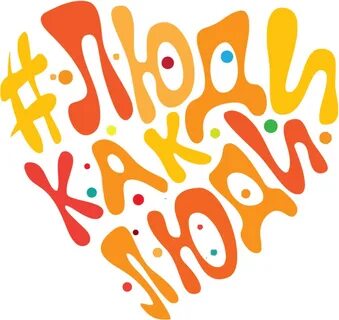 МАДОУ ДСКВ «Югорка»«Рекомендации родителям ребенка с расстройствами аутистического спектра для развития коммуникативных, познавательных интересов»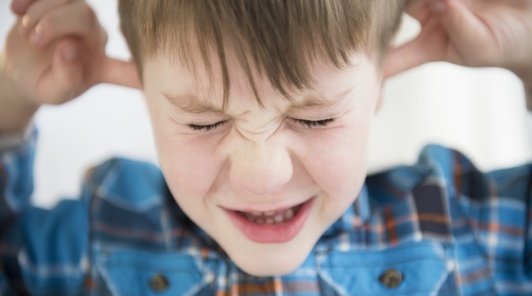 Подготовила:Бухтиярова С.А., воспитательПокачи2023 г.